                   CURRICULUM VITAERAJESH                                                                                                                                                              Email: rajesh.379938@2freemail.com To work within an established, progressive and professionally managed organization that can provide adequate opportunities and environment to draw upon my knowledge and clear strength to mutual benefit of the organizationCCNA certified in managing to connect, configure and troubleshoot various CISCO devices (like routers, switches and Juniper Routers) and have experience on protocols: IP, RIP, EIGRP, OSPF, VPN, and VLAN basic. Also monitoring the Backhaul and International clients. Worked on CISCO routers: 3845, 7200, and 7606 and CISCO switches: 2950, 2960, 3400, 3750, 4948 series. Worked with Juniper Router MX-480, SRX-2350 Current Organization:Passed Organization:Operating  System Windows, MS Office Tools WhatsUp Gold, Wireshark. PERSONAL DETAILS	D. O. B.		                  :   26 Apr 1987PLACE OF BIRTH              :   New DelhiNATIONALITY                   :   IndianLINGUISTIC SKILLS             :   English, HindiINTEREST AND HOBBIES :  Listening Music, CricketMarital Status		     :   UnmarriedI hereby declare that the information furnished above is true to the best of my knowledge.CAREER OBJECTIVEBASIC EXPOSUREPROFESSIONAL EXPERIENCEAIRCEL LIMITED      Role:-Executive EngineerJune-16-Till DateResponsibilities: Configuring, troubleshooting router and switches. Router Models-3845, 7200, 7606 series of CISCO & Cisco Switches Model– 2950, 2960, 3400, 3750, 4948. Also Juniper Router – MX480, SRX2350. Responsible for monitoring of Backbone and International MPLS clients.Completion the process of monitoring within SLA period. Coordination with the vendors for the link status and RFOMy responsibility is to track the area of connection break and troubleshooting the issue. This includes the troubleshooting of Router and Switches. Setting up MPLS-VPN,IP-VPN,INTERNET connection for clients Coordinates timely repair of Switches and Routers equipment covered by third-party vendor maintenance agreementsProviding technical support to the customers subscribing for VPN & Internet services Configuring Network Devices Configuration of 2G, 3G and LTE on Radius Server for Data connectivity. Responsible for client provisioning and troubleshooting.  NNI configuration setup with other Service Provider (L3 & L2 NNI).LTE Migration (Enterprise Data)Completion of provision within SLA periodResponsibilities: Configuring, troubleshooting router and switches. Router Models-3845, 7200, 7606 series of CISCO & Cisco Switches Model– 2950, 2960, 3400, 3750, 4948. Also Juniper Router – MX480, SRX2350. Responsible for monitoring of Backbone and International MPLS clients.Completion the process of monitoring within SLA period. Coordination with the vendors for the link status and RFOMy responsibility is to track the area of connection break and troubleshooting the issue. This includes the troubleshooting of Router and Switches. Setting up MPLS-VPN,IP-VPN,INTERNET connection for clients Coordinates timely repair of Switches and Routers equipment covered by third-party vendor maintenance agreementsProviding technical support to the customers subscribing for VPN & Internet services Configuring Network Devices Configuration of 2G, 3G and LTE on Radius Server for Data connectivity. Responsible for client provisioning and troubleshooting.  NNI configuration setup with other Service Provider (L3 & L2 NNI).LTE Migration (Enterprise Data)Completion of provision within SLA periodAIRCEL LIMITED      Role:-NETWORK ENGINEERApril-15-June-2016Responsibilities: Extensively involved in Configuration and troubleshooting of WAN connections on RF.Good knowledge  of  P2 P , P2 MP Links, Wi-Fi , Wimax Technology (802.11 b/g/n, 802.11 a/n), Hardware Skill:- Routers, Switches , RF Devices (Redwin , Cisco WLC & Alvrian(Wimax) and  Maksat)Knowledge of functionality of APs in Autonomous/Standalone and Lightweight mode.Routing and Routing protocols (RIP v1&v2,EIGRP,OSPF)Sub netting , Super netting /Route Summarization, FLSM,VLSM, ACL, Netting Responsibilities: Extensively involved in Configuration and troubleshooting of WAN connections on RF.Good knowledge  of  P2 P , P2 MP Links, Wi-Fi , Wimax Technology (802.11 b/g/n, 802.11 a/n), Hardware Skill:- Routers, Switches , RF Devices (Redwin , Cisco WLC & Alvrian(Wimax) and  Maksat)Knowledge of functionality of APs in Autonomous/Standalone and Lightweight mode.Routing and Routing protocols (RIP v1&v2,EIGRP,OSPF)Sub netting , Super netting /Route Summarization, FLSM,VLSM, ACL, Netting Educational QualificationB.Tech (Electronics & Communication Engg.)2011Noida Institute of Engineering & Technology Greater Noida64 % Class XII CBSE2006Diwan Chand Arya Sr. Sec. School Lodhi Road New Delhi63 %Class X CBSE2004P & T Sr.Sec. School Atul Grove Road New Delhi63 %TECHNICAL SKILLS PERSONAL DETAILS	declaration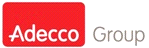 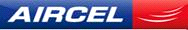 